Pályázati felhívás a Bátaszéki Agrárlogisztikai Központ üzemeltetéséreI. A pályázatot kiíró szerv megnevezése, székhelye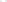 l. A pályázatot kiíró szerv neve: Bátaszék Város Önkormányzatának Képviselő-testülete 2. A pályázatot kiíró szerv székhelye: 7140 Bátaszék, Szabadság u. 4.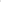  3. A pályázatot kiíró szerv levelezési címe: 7140 Bátaszék, Szabadság u. 4.A pályázatot kiíró szerv e-mail címe: hivatal@bataszekph.huA pályázatot kiíró szerv telefonszáma: 06/74-591-918II. A pályázat célja, jellege (nyilvános vagy zártkörű)1. A pályázati felhívás célja és tárgya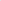 a.) Bátaszék Város Önkormányzata a nyertese és kedvezményezettje a Területi Operatív Program (a továbbiakban: TOP) TOP — 1.1.3-15-TL1-2016-00004 számú és Agrárlogisztikai Központ kialakítása Bátaszéken elnevezésű pályázatnak.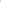 Bátaszék Város Önkormányzata a fenti azonosító számú pályázat, valamint annak felhívása (elérhetősége: www.palyazat.gov.hu) alapján agrárlogisztikai központot épít a jogerős építési engedély (1. melléklet) és a kiviteli tervdokumentáció alapján. A létesítmény kiviteli tervdokumentációja elérhető: http://www.bataszek.hu/top-113-15-tl1-2016-00004___agrarlogisztikai_kozpont_kialakitasa_bataszekenb.) Bátaszék Város Önkormányzati Képviselő-testülete az a.) pontban körül írt agrárlogisztikai központot üzemeltetési szerződés útján kívánja hasznosítani. A létesítmény használatba vételi engedéllyel várhatóan 2020. első negyedévében fog rendelkezni.c.) Az agrárlogisztikai központban elsősorban a termelést követő műveletekhez, kezeléshez kapcsolódó (ún. „post harvest manipuláció” jellegű tevékenységek, pl. tárolás, hűtés, válogatás, osztályozás, mosás, csomagolás, mérés) tevékenység végezhető.2. A pályázati felhívás jellegeBátaszék Város Önkormányzati Képviselő testülete az önkormányzat vagyonáról és a vagyongazdálkodás részletes szabályairól szóló /2019. (III. 27.) önkormányzati rendeletének felhatalmazása, valamint a /2019. (III. 27.) önkormányzati határozata értelmében nyílt pályázatot tesz közzé jelen felhívás II. 1. a.) pontjában meghatározott ingatlan üzemeltetésére.A pályázat tárgyaként az értékesítendő, hasznosítandó vagyon, vagyonrész megnevezéseA pályázat tárgya a felhívás I. 1. a.) pont második bekezdésében meghatározott ingatlan teljes körű üzemeltetése.Az ajánlatok benyújtásának helye, módja és idejel . Az ajánlatok benyújtásának helyeBátaszéki Közös Önkormányzati Hivatal7140 Bátaszék, Szabadság u. 4.   6. számú irodája2. A benyújtás módjaAz ajánlatokat titkosan, zárt borítékban kell benyújtani személyesen, vagy postai úton. A pályázat kiírója felhívja a pályázatot benyújtók figyelmét, hogy a pályázatot csak akkor tekinti határidőn belül benyújtottnak, ha a beadási határidőig meg is érkezik a címzetthez. A határidő lejártát követően beérkezett pályázatokat elkésettség okán a kiíró nem értékeli, azok érvénytelenek. A pályázat, illetve az azzal kapcsolatos postai küldemények elvesztéséből eredő kockázat a pályázót terheli.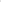 3. A pályázat benyújtásának határidejea.) A pályázat beérkezési határideje: 2019. április 15. 13 00 óra.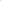 b.) A pályázatot zárt borítékban az alábbi felirattal ellátva kell leadni:„Pályázat a Bátaszéki Agrárlogisztikai Központ üzemeltetésére”magyar nyelven, 1 darab eredeti példányban kell benyújtani személyesen, szabályszerű meghatalmazással rendelkező meghatalmazott útján vagy postai úton az alábbi címre: Bátaszki Közös Önkormányzati Hivatal 7140 Bátaszék, Szabadság u. 4. (6. számú iroda)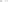 Az ajánlati kötöttség minimális időtartamaAz ajánlati kötöttség a pályázat benyújtásának határidejét követő naptól számított 120 nap. Az ajánlati kötöttség megszűnik: szerződéskötéssel;a pályázat visszavonásával; pályázat eredménytelenné nyilvánításával.A pályázatra vonatkozó kérdések feltevésének, az esetleges további információszerzés helye és idejeKiíró felhívja a pályázók figyelmét, hogy amennyiben a pályázó számára a pályázati  kiírás, vagy annak részei nem egyértelműek, vagy ellentmondó meghatározások szerepelnek benne, a Pályázó ezen kérdését az ajánlattételi határidőt megelőző 5. napig (2019. 04. 10. 12.00 óráig) teheti meg az alábbi e-mail címen: muszak@bataszekph.hu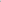 A kiíró a kérdést és az arra adott válaszokat a honlapján közzéteszi 2019. 04. 12.-én 16 óráigRészletes pályázati kiírás, vagy információs dokumentáció rendelkezésre bocsátása esetén megtekintésének, átvételének helye, módja, ideje és költségeA pályázatot közzé kell tenni a www.bataszek.hu oldalon, valamint a Bátaszéki Közös Önkormányzati Hivatal (továbbiakban: hivatal) hirdetőtábláján. Jelen felhívás a teljes dokumentációt tartalmazza, melyet kiíró a közzététel útján küld meg pályázók részére ellenérték megfizetése nélkül.A pályázat visszavonása, eredménytelenné nyilvánítása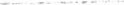 kiíró fenntartja magának azt a jogot, hogy a pályázat során ajánlatot tett egyik ajánlattevővel se kössön szerződést, és ily módon a pályázatot - akár indokolás nélkül is eredménytelennek minősítse, vagy azt az ajánlatok benyújtására megjelölt időpontig visszavonja.A pályázati eljárás folyamán a kiíró a pályázati feltételeket nem változtathatja meg, kivéve a pályázatok benyújtásának határidejét megfelelő indokkal egy alkalommal legfeljebb 10 nappal meghosszabbítja.A vagyontárgy jellege szerint szükséges további információk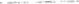 kiíró kijelenti, hogy a pályázati felhívás II. l . a.) pontjában meghatározott ingatlan megvalósítása TOP — 1.1.3-15-TLl-2016-00004 azonosító számú pályázat keretében történik. Jelen felhívás 3. melléklete a támogatási szerződés. Pályázónak a pályázatban kötelezettséget kell vállalnia arra, hogy:a TOP 1.1.3-15-TL1-2016-00004 kódszámú pályázat pályázati felhívását (elérhető: www.palyazat.gov.hu) és annak útmutatóit megismerte és azok betartását az üzemeltetés során vállalja és magára nézve kötelezőnek ismeri el; (nyilatkozat szükséges)pályázónak kötelezettséget kell vállalnia, hogy a 2014-2020 programozási időszakban az egyes európai uniós alapokból származó támogatások felhasználásának rendjéről szóló 272/2014. (XI.5.) Korm. rendelt (továbbiakban: Korm. rendelet) vonatkozó rendelkezéseit megismerte és azt magára nézve kötelezőnek ismeri el (nyilatkozat szükséges)pályázónak kötelezettséget kell vállalnia, hogy a jelen felhívás 4. mellékletét képező, az Agrárlogisztikai Központ helyszínéül szolgáló 61/21 hrsz.-ú ingatlanra vonatkozó bérleti szerződést a Kiíróval megköti (nyilatkozat szükséges).A pályázat tárgyára vonatkozó terhek, korlátozások, az esetleges elővásárlási jog, illetve az ennek gyakorlásával kapcsolatos feltételekA pályázat tárgyát képező ingatlant terheli a IX. pontban meghatározott pályázati kötöttség.Kiíró az elővásárlási jogot biztosítja a pályázati felhívásban és a megállapodásban.XI. A pályázatok bontása, az elbírálás szempontjai, felvilágosítás, hiánypótlás kérés1. A pályázatok bontásának ideje: 2019. április 15. 14 óra2. A pályázatok bontásának helye: Bátaszéki Közös Önkormányzati Hivatal 7140 Bátaszék, Szabadság u. 4. Milleniumi terem3. A pályázatok értékelését a hivatal polgármester által kijelölt ügyintézői végzik. Az értékelés során megállapítják, hogy a pályázó és pályázata a kiírási feltételeknek megfelel-e.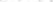 4. A Kiíró az ajánlatok felbontása után felvilágosítást és hiánypótlást kérhet a pályázótól annak érdekében, hogy a pályázatok értékelése, illetve összehasonlítása jobban elvégezhető legyen.5. A Kiíró kizárja — jegyzőkönyvbe foglaltan az indok megjelölése mellett — Pályázót, ha:az általa ajánlott üzemeltetési díj nem éri el nettó 12.200.000,- Ft/év összeget;az általa ajánlott üzemeltetési időtartam nem éri el a 6 évet;akinek a pályázata a szükséges igazolásokat és nyilatkozatokat hiánypótlási felhívás kibocsátása után sem tartalmazza.6. A pályázati felhívásban meghatározott követelményeknek megfelelő pályázók közül az a nyertes pályázó, aki az alábbi bírálati szempontok és pontszámítási szabályok figyelembe vételével a legmagasabb pontszámot éri el:Pontszámítási szabályok: Az l. bírálati szempont szerint 80 pontot kap az, aki a legmagasabb üzemeltetési díjat ajánlja meg, míg a többi pályázó nettó árát a legmagasabb nettó árhoz arányosítja a kiíró.A 2. bírálati szempont szerint 10 pontot kap az a pályázó, aki a leghosszabb időt ajánlat meg üzemeltetési időnek, míg a többi pályázó megajánlását ehhez arányosítja a kiíró. A 3. bírálati szempont szerint 10 pontot kap az a pályázó, aki a 36 hónapot meghaladó legtöbb többlettapasztalattal rendelkezik, melyet pályázó szakmai önéletrajzzal, valamint diploma másolattal igazol, míg a többi pályázó megajánlását ehhez arányosítja a kiíró. A 36 hónap alatti, vagy 36 hónap tapasztalattal nem rendelkező pályázó nem részesül pontszámban. Ezen bírálati szempont esetében a pályázó foglalkoztatási vagy tulajdonosi jogviszonyban álló szakembert ajánlhat meg, melyet pályázó a munkaszerződéssel, vagy/és cégkivonattal igazol.XII. Az eredményhirdetés módja, helye és várható idejeA pályázatok felbontásától számított 10 munkanapon belül kerül sor a pályázatok értékelésére, mely időtartamba nem számít bele a felvilágosítás és hiánypótlás időtartama.  A döntéshozó képviselő- testület a pályázatokat az értékeléstől számított 60 napon belül bírálja el. A Kiíró a végső döntésről a pályázókat levélben értesíti. Eredményhirdetésnek minősül a pályázat eredménytelenné nyilvánítása is.A döntéshozó képviselő-testület képviseletében eljáró polgármester a jelen pályázati felhívás 2. mellékletét képező megállapodást, valamint 4. mellékletét képező bérleti szerződést a döntést követő 10 munkanapon belül írja alá.XIII. A pályázati biztosíték nyújtására vonatkozó előírások, nyilatkozatok, igazolások l. Kiíró a pályázati biztosíték adásától eltekint.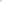 2. Az ajánlathoz csatolandó nyilatkozatok és igazolások, mellékletek: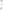 nyilatkozat a pályázati feltételek elfogadásáról;nyilatkozat a vállalt kötelezettségekre;nyilatkozat az ajánlati kötöttségről;nyilatkozat arról, hogy a nemzeti vagyonról szóló 2011. évi CXCVI. törvény alapján átlátható szervezetnek minősül; (mellékelt sablon alapján)nyilatkozat arról, hogy a TOP — 1.1.3-15-TL1-2016-00004 azonosító számú pályázatot, annak felhívását, útmutatóit és az ezzel kapcsolatos jogszabályokat és rendelkezéseket megismerte és azt magára nézve kötelezőnek ismeri el;igazolás köztartozásmentességről;30 napnál nem régebbi cégkivonat;nyilatkozat arra vonatkozóan, hogy a pályázó nem áll az állami vagyonról szóló 2007. évi CVI. törvény 25. § (l) bekezdésében meghatározott kizáró okok hatálya alatt;nyilatkozat arra vonatkozóan, hogy a pályázó nem áll a közbeszerzésekről szóló 2015. évi CXLIII. törvény 62- 63. § -ban felsorolt kizáró okok hatálya alatt;nyilatkozat arról, hogy pályázó a tevékenységi körére vonatkozó felelősségbiztosítással minimum 40 millió Ft összeg erejéig rendelkezik vagy a jelen pályázati eljárás eredményeként megkötött szerződés aláírásától számított 30 napon belül rendelkezni fog;ajánlat (felolvasó lapon, 5.sz. melléklet).Bátaszék, 2019. márciusMellékletek:1.sz melléklet jogerős építési engedély 2.sz melléklet megállapodás3.sz melléklet támogatási szerződés4.sz melléklet bérleti szerződés5.sz. melléklet felolvasólapBírálati szempontBírálati szempontSúly szám1.Üzemeltetési díj nettó összege 802.Üzemeltetési időtartam(legalább 6 év, legfeljebb 15 év) 103.Agrártermék feldolgozásában szerzett kizárólag felsőfokú végzettséggel rendelkező, 36 hónapot meghaladó tapasztalat felett10